Name of Journal: World Journal of Clinical CasesManuscript NO: 56725Manuscript Type: CASE REPORTDonepezil-related inadequate neuromuscular blockade during laparoscopic surgery: A case reportJang EA et al. Donepezil-related inadequate neuromuscular blockadeEun-A Jang, Tae-Young Kim, Eu-Gene Jung, Seongtae Jeong, Hong-Beom Bae, Seongheon LeeEun-A Jang, Tae-Young Kim, Eu-Gene Jung, Seongtae Jeong, Hong-Beom Bae, Seongheon Lee, Department of Anesthesiology and Pain Medicine, Chonnam National University Medical School, Chonnam National University Hospital, Gwangju 61469, South KoreaAuthor contributions: Jang EA and Lee S wrote the manuscript; Kim TY and Jung EG performed literature analysis; Jeong S was the anesthesiologist in charge of the patient; Bae HB revised the manuscript for important intellectual content; all authors approved the final version of the manuscript to be submitted.Corresponding author: Seongheon Lee, MD, PhD, Assistant Professor, Department of Anesthesiology and Pain Medicine, Chonnam National University Medical School, Chonnam National University Hospital, 160, Baekseo-ro, Dong-gu, Gwangju 61469, South Korea. aneshead@gmail.comReceived: May 12, 2020Revised: September 27, 2020Accepted: October 12, 2020Published online: AbstractBACKGROUNDDonepezil is an acetylcholinesterase inhibitor used to improve cognition and delay disease progression in dementia patients by increasing acetylcholine levels. This drug may potentially interact with neuromuscular blocking agents (NMBAs) that act on muscular acetylcholine receptors during general anesthesia. Herein, we present a case of inadequate neuromuscular blockade with rocuronium, a nondepolarizing NMBA, in a dementia patient who had taken donepezil.CASE SUMMARYA 71-year-old man was scheduled for laparoscopic gastrectomy. He had been taking donepezil 5 mg for dementia. General anesthesia was induced with propofol and remifentanil. The depth of neuromuscular blockade was monitored by train-of-four (TOF) stimulation. After the administration of rocuronium, the TOF ratio decreased at an unusually slow rate, and a TOF count of 0 was detected 7 min later. After intubation, a TOF count of 1 was detected within 1 min, and a TOF ratio of 12% was detected within 2 min. The TOF count remained at 4 even with an additional bolus and continuous infusion of rocuronium, suggesting resistance to this NMBA. Instead of propofol, an inhalation anesthetic was administered alongside another NMBA (cisatracurium). Then, the quality of neuromuscular blockade improved, and the TOF count remained at 0-1 for the next 70 min. No further problems were encountered with respect to surgery or anesthesia.CONCLUSIONDonepezil may be responsible for inadequate neuromuscular blockade during anesthesia, especially when total intravenous anesthesia is used.Key Words: Donepezil; Dementia; General anesthesia; Rocuronium; Neuromuscular blocking agents; Case reportJang EA, Kim TY, Jung EG, Jeong S, Bae HB, Lee S. Donepezil-related inadequate neuromuscular blockade during laparoscopic surgery: A case report. World J Clin Cases 2020; In pressCore Tip: In the present case of a 71-year-old patient taking donepezil for dementia, we collected peripheral nerve stimulation data that showed objective evidence of inadequate neuromuscular blockade during total intravenous anesthesia. The goal of this case report is to draw attention to the need to carefully review potential drug interactions between donepezil and neuromuscular blocking agents during general anesthesia. As the number of elderly patients with dementia is increasing and total intravenous anesthesia has become more popular, there is a possibility that this drug interaction may be observed more frequently in the future.INTRODUCTIONAs a result of an increasing life expectancy, it is likely that anesthesiologists will encounter an increasing number of elderly patients with dementia in the operating room. As most types of dementia are associated with profound cholinergic deficits, acetylcholinesterase inhibitors have been used to improve cognition and delay disease progression in dementia patients by increasing cerebral acetylcholine levels[1]. Due to this mechanism, these anti-dementia drugs may potentially interact with neuromuscular blocking agents (NMBAs), which act on muscular nicotinic acetylcholine receptors during general anesthesia. Donepezil is an acetylcholinesterase inhibitor approved by the United States Food and Drug Administration for the treatment of Alzheimer’s disease. A few case reports have described donepezil-related resistance to nondepolarizing NMBAs, rocuronium and atracurium, through subjective observations of train-of-four (TOF) stimulation or respiratory effort[2-5]. Herein, we present a case of inadequate neuromuscular blockade with rocuronium during total intravenous anesthesia (TIVA) with propofol-remifentanil in a dementia patient who had taken donepezil. Furthermore, we demonstrate the objective time course of TOF responses. In this case, adequate neuromuscular blockade was achieved with the subsequent administration of an inhalational anesthetic (desflurane) and another NMBA (cisatracurium). Written informed consent was obtained from the patient for the publication of this case.CASE PRESENTATIONChief complaintsA 71-year-old man (55 kg, 149 cm) was admitted to the hospital for total laparoscopic distal gastrectomy under general anesthesia. During surgery, insufficient muscle relaxation was reported repeatedly by surgical team. History of present illnessGeneral anesthesia was induced and maintained with 2% propofol and remifentanil using target-controlled infusion. When the patient became unconscious, TOF stimulation of the right ulnar nerve was initiated using a peripheral nerve stimulator (NMT module of the Carescape monitor B850; GE Healthcare, Madison, WI, United States). The initial TOF ratio was 0.98, and the patient then received a bolus injection of rocuronium 50 mg (0.9 mg/kg). According to routine practice, we waited to perform intubation until a TOF count of 0 was observed. The TOF ratio decreased at an unusually slow rate, and a TOF count of 0 was detected approximately 7 min after the administration of rocuronium (Figure 1). After successful endotracheal intubation, however, a TOF count of 1 was detected within 1 min, and a TOF ratio of 12% was detected within 2 min. Rocuronium 5 mg was then injected followed by a continuous infusion at a rate of 9 µg/kg/min for deep neuromuscular blockade (post-tetanic count of 1-2). However, a TOF count of 4 (TOF ratio < 10%) was continuously recorded and visually detected. The surgical team noted insufficient muscle relaxation 20 min after the start of the laparoscopic procedure.History of past illnessThe patient had previously been diagnosed with dementia and mild parkinsonism with tremor and had been taking donepezil 5 mg, quetiapine 25 mg, and pregabalin 75 mg twice a day for 16 mo. He had been taking anti-hypertensive medication for 11 years and had undergone diaphragm surgery in our hospital 7 and 10 years prior. During these two surgeries, he required rocuronium 50 mg during 195 min of balanced anesthesia with sevoflurane-remifentanil and rocuronium 60 mg during 225 min of TIVA with propofol-remifentanil. No specific events or comments regarding insufficient muscle relaxation were identified from a review of his anesthesia records of previous surgeries. Personal and family historyThe patient had no history of smoking or alcohol abuse. He had no family history of cancer or any other hereditary diseases.Physical examinationDuring general anesthesia, vascular access for intravenous anesthetics and NMBAs was well secured, and the patient’s vital signs and state entropy (Entropy module of the Carescape monitor B850; GE Healthcare, Madison, WI, United States) were within the normal ranges, which indicated adequate depth of anesthesia. Using forced-air warming blankets, the central core temperature and skin temperature over the adductor pollicis muscle were maintained above 35.5 °C and 32 °C, respectively. The preoperative physical examination was unremarkable.Laboratory examinationsThe results of preoperative laboratory tests and electrocardiography were normal.Imaging examinationsThe preoperative chest X-ray showed elevation of the left diaphragm, which was considered evidence of previous diaphragm surgeries.FINAL DIAGNOSISThe etiology was considered donepezil-related resistance to nondepolarizing NMBAs based on donepezil’s mechanism and previous case reports.TREATMENTAn additional bolus injection of rocuronium 10 mg (0.18 mg/kg) from different batches of drug product was administered, but the TOF count remained at 1-2 for the next 15 min, and the surgical team requested additional relaxation for optimal surgical conditions. We decided to use an inhalational anesthetic (desflurane) instead of propofol. Therefore, we administered desflurane at an end-tidal concentration of 4-6 vol% while stopping the infusion of propofol and rocuronium. We also administered a bolus dose of cisatracurium 6 mg (0.1 mg/kg) instead of rocuronium.OUTCOME AND FOLLOW-UPAdequate neuromuscular blockade was achieved with the subsequent administration of desflurane and cisatracurium. The TOF count remained at 0-1 for the next 70 min without further complaints from the surgical team. At the end of surgery, the TOF ratio was 0.78, and spontaneous respiratory efforts returned soon after all anesthetic drugs were stopped. Residual neuromuscular blockade was reversed with neostigmine 2.5 mg and glycopyrrolate 0.4 mg. When the TOF ratio increased to 0.91 and consciousness returned, extubation was performed successfully. There were no significant problems with the patient’s vital signs in the operating room or recovery room. The patient was transferred to the ward 1 h after the end of surgery. He was discharged from the hospital after 9 d without any complications.DISCUSSIONSurgical patients sometimes exhibit resistance to nondepolarizing NMBAs during anesthesia. This manifests as an increased NMBA dose required to abolish the twitch response, a prolonged time to maximum effect, and a shortened duration of neuromuscular blockade after the administration of a bolus[6], as seen in this case.Resistance to NMBAs has been reported in patients with burns[7,8] and cerebral palsy[9], immobilized patients[10], and patients taking anticonvulsants[11,12]. However, all of these conditions were excluded in this patient. Moreover, no specific problems were described in his anesthesia records from two diaphragm surgeries performed 7 and 10 years prior. During these two surgeries, he required rocuronium 50 mg during 195 min and rocuronium 60 mg during 225 min. In the present case, however, the dose of rocuronium administered during the first 60 min of anesthesia (83 mg) was higher than that administered during two previous surgeries. Therefore, individual variability in NMBA sensitivity may not explain the inadequate neuromuscular blockade observed in this case.We suspected the existence of a drug-drug interaction between the NMBA and the patient’s current medications. Donepezil was considered to be the drug most likely to be responsible for the observed inadequate neuromuscular blockade, as it is an acetylcholinesterase inhibitor and thus theoretically antagonizes the effects of nondepolarizing NMBAs. We also identified four case reports (two in English) of donepezil-related resistance to nondepolarizing NMBAs. Baruah et al[2] reported that four twitches were continuously observed in response to TOF stimulation after the administration of a single intubating dose of atracurium 30 mg and a supplemental dose of 10 mg in an Alzheimer’s disease patient who had been taking donepezil for 14 mo. Bhardwaj et al[3] reported the case of an Alzheimer’s disease patient who had been taking donepezil (5 mg daily) for 4 mo. Spontaneous respiratory efforts reappeared while attempting intubation after the administration of a single intubation dose of rocuronium 0.6 mg/kg, and repeated administrations of rocuronium and vecuronium could not inhibit the return of spontaneous respiratory efforts. Inadequate neuromuscular blockade with atracurium or rocuronium in Alzheimer’s disease patients taking donepezil (10 mg daily) was also described in the abstracts of two non-English articles[4,5]. In addition, donepezil is known to produce prolonged neuromuscular blockade with depolarizing NMBAs such as succinylcholine[5,13].Donepezil is a new generation of acetylcholinesterase inhibitors that are considered the first-choice drugs for the pharmacological treatment of dementia, usually of the Alzheimer type[14]. This therapy targets elevated acetylcholine levels in the brain. However, acetylcholine levels at the neuromuscular junction may also increase, resulting in potential interactions between donepezil and NMBAs. The manufacturer of this drug and a few previous articles have recommended that donepezil should be discontinued 2-4 wk before elective surgery due to its long half-life (70 h in heathy volunteers and even longer in elderly patients)[2,13,15]. However, this long withdrawal period may cause irreversible cognitive decline such that cognitive function becomes even worse than that before treatment was initiated[16]. To date, there are no clear guidelines on whether this drug should be discontinued before elective surgery.In this case, inadequate neuromuscular blockade was noted even at doses higher than those indicated for the patient's weight. The quality of neuromuscular blockade improved when desflurane inhalation was initiated and a single bolus of cisatracurium was administered. Inhalation anesthetics such as desflurane and sevoflurane cause a slight reduction in neuromuscular transmission and enhance the neuromuscular blocking effects of nondepolarizing NMBAs[17,18]. Therefore, the improved muscle relaxation might be associated with the use of desflurane. Meanwhile, we could not exclude the possibility that cisatracurium might also have contributed to the observed improvement of neuromuscular blockade. Although cisatracurium is a commonly used, intermediate duration, nondepolarizing NMBA just like as rocuronium, the chemical structures of cisatracurium and rocuronium are quite different (benzylisoquinolinium vs steroidal). Mixtures of structurally different NMBAs are considered to produce a synergistic response[19,20]. Thus, the additional administration of cisatracurium might have enhanced the quality of neuromuscular blockade synergistically. In addition, further studies are required to investigate whether cisatracurium has a relatively weak interaction with donepezil.CONCLUSIONAs the number of elderly patients with dementia is increasing, it is essential that anesthesiologists carefully review the current medications of these patients prior to surgery. In situations when an acetylcholinesterase inhibitor is not discontinued sufficiently long before surgery, the use of a peripheral nerve stimulator and inhalation anesthetics may help achieve adequate neuromuscular blockade for surgery and avoid residual neuromuscular blockade after surgery.REFERENCES1 Noufi P, Khoury R, Jeyakumar S, Grossberg GT. Use of Cholinesterase Inhibitors in Non-Alzheimer's Dementias. Drugs Aging 2019; 36: 719-731 [PMID: 31201687 DOI: 10.1007/s40266-019-00685-6]2 Baruah J, Easby J, Kessell G. Effects of acetylcholinesterase inhibitor therapy for Alzheimer's disease on neuromuscular block. Br J Anaesth 2008; 100: 420 [PMID: 18276655 DOI: 10.1093/bja/aen010]3 Bhardwaj A, Dharmavaram S, Wadhawan S, Sethi A, Bhadoria P. Donepezil: A cause of inadequate muscle relaxation and delayed neuromuscular recovery. J Anaesthesiol Clin Pharmacol 2011; 27: 247-248 [PMID: 21772691 DOI: 10.4103/0970-9185.81833]4 Pautola L, Reinikainen M. [Interaction of donepezil with rocuronium]. Duodecim 2012; 128: 1031-1032 [PMID: 22724318]5 Sánchez Morillo J, Demartini Ferrari A, Roca de Togores López A. [Interaction of donepezil and muscular blockers in Alzheimer's disease]. Rev Esp Anestesiol Reanim 2003; 50: 97-100 [PMID: 12712872]6 Jung KT, An TH. Updated review of resistance to neuromuscular blocking agents. Anesth Pain Med 2018; 13: 122-127 [DOI: 10.17085/apm.2018.13.2.122]7 Martyn JA, Goudsouzian NG, Chang Y, Szyfelbein SK, Schwartz AE, Patel SS. Neuromuscular effects of mivacurium in 2- to 12-yr-old children with burn injury. Anesthesiology 2000; 92: 31-37 [PMID: 10638896 DOI: 10.1097/00000542-200001000-00011]8 Han T, Kim H, Bae J, Kim K, Martyn JA. Neuromuscular pharmacodynamics of rocuronium in patients with major burns. Anesth Analg 2004; 99: 386-392, table of contents [PMID: 15271712 DOI: 10.1213/01.ANE.0000129992.07527.4B]9 Moorthy SS, Krishna G, Dierdorf SF. Resistance to vecuronium in patients with cerebral palsy. Anesth Analg 1991; 73: 275-277 [PMID: 1678256 DOI: 10.1213/00000539-199109000-00008]10 Hepağuşlar H, Uyar M, Uğur G, Balcioğlu T. Resistance to vecuronium after immobilization. Paediatr Anaesth 1999; 9: 94-95 [PMID: 10712725 DOI: 10.1046/j.1460-9592.1999.00341.x]11 Soriano SG, Sullivan LJ, Venkatakrishnan K, Greenblatt DJ, Martyn JA. Pharmacokinetics and pharmacodynamics of vecuronium in children receiving phenytoin or carbamazepine for chronic anticonvulsant therapy. Br J Anaesth 2001; 86: 223-229 [PMID: 11573664 DOI: 10.1093/bja/86.2.223]12 Gray HS, Slater RM, Pollard BJ. The effect of acutely administered phenytoin on vecuronium-induced neuromuscular blockade. Anaesthesia 1989; 44: 379-381 [PMID: 2568098 DOI: 10.1111/j.1365-2044.1989.tb11331.x]13 Crowe S, Collins L. Suxamethonium and donepezil: a cause of prolonged paralysis. Anesthesiology 2003; 98: 574-575 [PMID: 12552219 DOI: 10.1097/00000542-200302000-00040]14 Birks JS, Harvey RJ. Donepezil for dementia due to Alzheimer's disease. Cochrane Database Syst Rev 2018; 6: CD001190 [PMID: 29923184 DOI: 10.1002/14651858.CD001190.pub3]15 Dooley M, Lamb HM. Donepezil: a review of its use in Alzheimer's disease. Drugs Aging 2000; 16: 199-226 [PMID: 10803860 DOI: 10.2165/00002512-200016030-00005]16 Alcorn S, Foo I. Perioperative management of patients with dementia. BJA Education 2016; 17: 94-98 [DOI: 10.1093/bjaed/mkw038]17 Kelly RE, Lien CA, Savarese JJ, Belmont MR, Hartman GS, Russo JR, Hollmann C. Depression of neuromuscular function in a patient during desflurane anesthesia. Anesth Analg 1993; 76: 868-871 [PMID: 8466031 DOI: 10.1213/00000539-199304000-00031]18 Rupp SM, Miller RD, Gencarelli PJ. Vecuronium-induced neuromuscular blockade during enflurane, isoflurane, and halothane anesthesia in humans. Anesthesiology 1984; 60: 102-105 [PMID: 6141748 DOI: 10.1097/00000542-198402000-00004]19 Naguib M, Samarkandi AH, Ammar A, Elfaqih SR, Al-Zahrani S, Turkistani A. Comparative clinical pharmacology of rocuronium, cisatracurium, and their combination. Anesthesiology 1998; 89: 1116-1124 [PMID: 9821999 DOI: 10.1097/00000542-199811000-00011]20 Paul M, Kindler CH, Fokt RM, Dipp NC, Yost CS. Isobolographic analysis of non-depolarising muscle relaxant interactions at their receptor site. Eur J Pharmacol 2002; 438: 35-43 [PMID: 11906708 DOI: 10.1016/s0014-2999(02)01271-2]FootnotesInformed consent statement: Written informed consent was obtained from the patient for the publication of this case.Conflict-of-interest statement: The authors have no funding and conflicts of interest to disclose.CARE Checklist (2016) statement: The authors have read the CARE Checklist (2016), and the manuscript was prepared and revised according to the CARE Checklist (2016).Open-Access: This article is an open-access article that was selected by an in-house editor and fully peer-reviewed by external reviewers. It is distributed in accordance with the Creative Commons Attribution NonCommercial (CC BY-NC 4.0) license, which permits others to distribute, remix, adapt, build upon this work non-commercially, and license their derivative works on different terms, provided the original work is properly cited and the use is non-commercial. See: http://creativecommons.org/Licenses/by-nc/4.0/Manuscript source: Unsolicited manuscriptPeer-review started: May 12, 2020First decision: September 14, 2020Article in press: Specialty type: Medicine, research and experimentalCountry/Territory of origin: South KoreaPeer-review report’s scientific quality classificationGrade A (Excellent): 0Grade B (Very good): BGrade C (Good): CGrade D (Fair): 0Grade E (Poor): 0P-Reviewer: Higa K S-Editor: Gao CC L-Editor: P-Editor: Figure Legends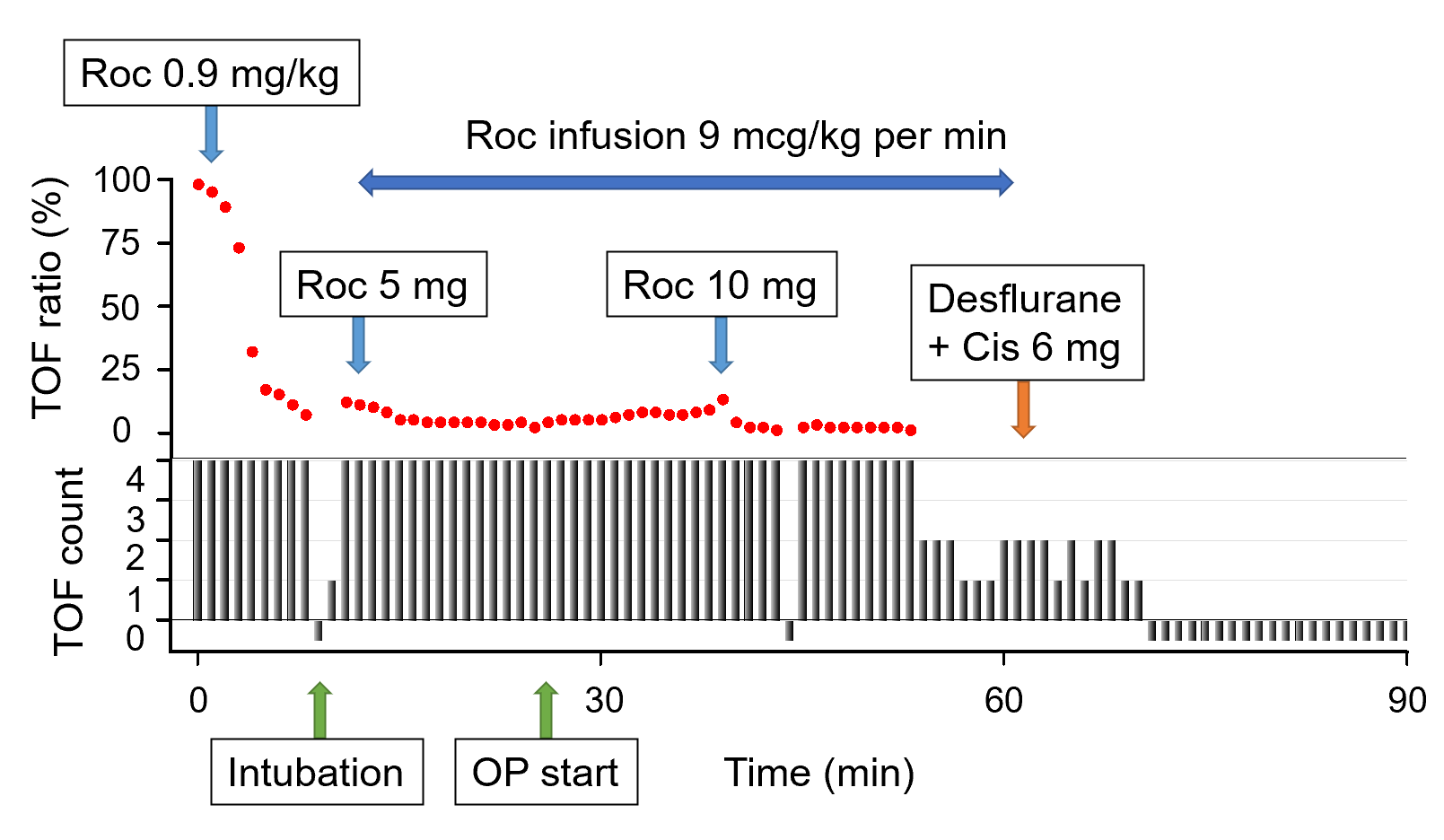 Figure 1 Progress of the train-of-four ratios and counts from the start of total intravenous anesthesia with propofol and remifentanil. After a bolus injection of rocuronium 50 mg (0.9 mg/kg), the train-of-four (TOF) ratio decreased at an unusually slow rate. When a TOF count of 0 was detected approximately 7 min later, endotracheal intubation was performed. A TOF count of 1 was detected within 1 min, and a TOF ratio of 12% was detected within 2 min. A TOF count of 4 was continuously detected even with an additional bolus and continuous infusion of rocuronium. A TOF count of 0 was achieved after the conversion of total intravenous anesthesia to inhalation anesthesia with cisatracurium 6 mg. Solid black lines represent TOF count (0-4); red dots represent TOF ratio (%). Roc: Rocuronium; Cis: Cisatracurium; TOF: Train-of-four; OP: Operation.